РешениеСобрания депутатов Зеленогорского сельского поселенияО внесении изменений в Решение Собрания депутатов муниципального образования «Зеленогорское сельское поселение» № 172 от 22.02.2019 «Об утверждении Положения о порядке организации и проведения общественных обсуждений по вопросам градостроительной деятельности на территории муниципального образования Зеленогорское сельское поселение»В соответствии с Уставом Зеленогорского сельского поселения Моркинского муниципального района Республики Марий Эл, утвержденный  решением Собранием депутатов муниципального образования «Зеленогорское сельское поселение» от 15 августа 2019 г. № 184 Собрание депутатов Зеленогорского сельского поселения РЕШИЛО:1. Внести в Решение Собрания депутатов муниципального образования «Зеленогорское сельское поселение» № 172 от 22.02.2019 «Об утверждении Положения о порядке организации и проведения общественных обсуждений по вопросам градостроительной деятельности на территории муниципального образования «Зеленогорское сельское поселение» следующие изменения:1.1. Наименование Решение  изложить в следующей редакции:«Об утверждении Положения о порядке организации и проведения общественных обсуждений по вопросам градостроительной деятельности на территории Зеленогорского сельского поселения»;1.2. Название Положения о порядке организации и проведения общественных обсуждений по вопросам градостроительной деятельности на территории муниципального образования «Зеленогорское сельское поселение», утвержденное Решением Собрания депутатов муниципального образования «Зеленогорское сельское поселение» № 172 от 22.02.2019  изложить в следующей редакции: «Положение о порядке организации и проведения общественных обсуждений по вопросам градостроительной деятельности на территории Зеленогорского сельского поселения»; 1.3. в пункте 1.1. Положения: слова «на территории муниципального образования «Зеленогорское сельское поселение» заменить словами «на территории Зеленогорского сельского поселения Моркинского муниципального района Республики Марий Эл»;слова «Уставом муниципального образования «Зеленогорское сельское поселение» заменить словами «Уставом Зеленогорского сельского поселения Моркинского муниципального района Республики Марий Эл»;1.4. в пункте 2.1. и далее по тексту в соответствующем падеже слова «администрация муниципального образования «Зеленогорское сельское поселение» заменить словами «Администрация Зеленогорского сельского поселения Моркинского муниципального района Республики Марий Эл» в соответствующем падеже.    1.5. в Приложении 1,2,3 к Положению о порядке организации и проведения общественных обсуждений по вопросам градостроительной деятельности на территории Зеленогорского сельского поселения слова «Администрация муниципального образования «Зеленогорское сельское поселение»  в соответствующем падеже заменить словами «Зеленогорская сельская администрация» в соответствующем падеже.2. Настоящее решение подлежит официальному опубликованию (обнародованию) и вступает в силу после его официального опубликования (обнародования).Глава поселения							Г.С.ХуснутдиновЯл шотан Зеленогорск илемындепутат–влакын Погынжо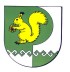 Собрание депутатов    Зеленогорского сельского поселения № 502 октября 2020 года